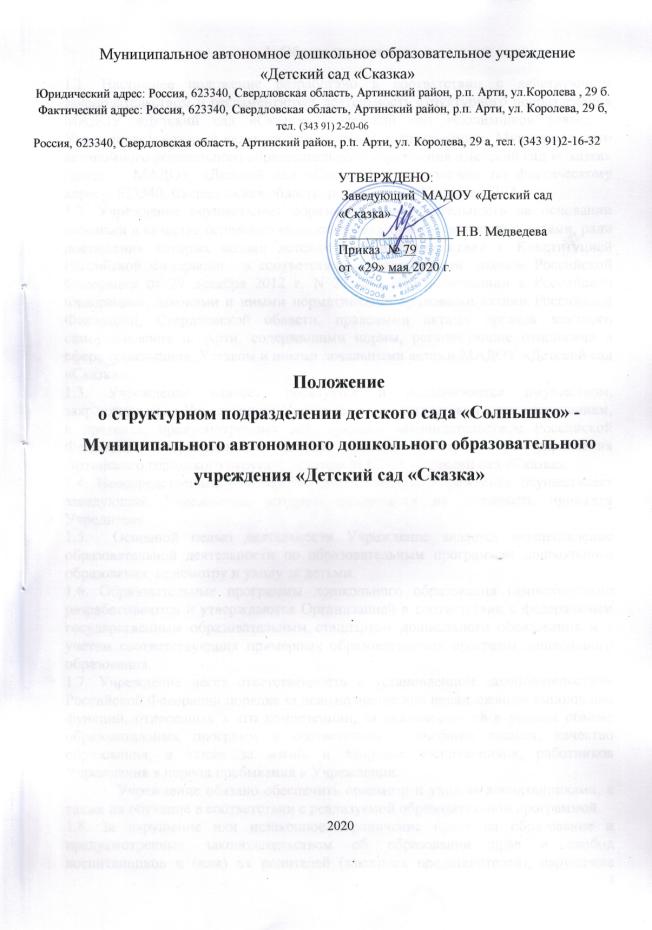 1. Общие положения1.1. Настоящее положение разработано в соответствии с действующим законодательством и регламентирует деятельность структурного подразделения  МАДОУ «Детский сад «Сказка» - детский сад «Солнышко» (далее – Учреждение), который является структурным подразделением Муниципального автономного дошкольного образовательного учреждения «Детский сад «Сказка» (далее – МАДОУ «Детский сад «Сказка») и расположен по фактическому адресу: 623340, Свердловская область, р.п. Арти, ул. Королева, 29А.1.2. Учреждение осуществляет образовательную деятельность на основании лицензии в качестве основного вида деятельности в соответствии с целями, ради достижения которых создан детский сад, в соответствии с Конституцией Российской Федерации,  в соответствии с Федеральным законом Российской Федерации от 29 декабря 2012 г. N 273-ФЗ «Об образовании в Российской Федерации», законами и иными нормативными правовыми актами Российской Федерации, Свердловской области, правовыми актами органов местного самоуправления п. Арти, содержащими нормы, регулирующие отношения в сфере образования, Уставом и иными локальными актами МАДОУ «Детский сад «Сказка».1.3. Учреждение владеет, пользуется и распоряжается имуществом, закрепленным за Учреждением Учредителем, в соответствии с его назначением, в пределах, предусмотренных действующим законодательством Российской Федерации, нормативными актами органов местного самоуправления Артинского городского округа и Уставом МАДОУ «Детский сад «Сказка».1.4. Непосредственное руководство деятельностью Учреждение осуществляет заведующий Учреждение, который назначается на должность приказом Учредителя.1.5.  Основной целью деятельности Учреждение является осуществление образовательной деятельности по образовательным программам дошкольного образования, присмотру и уходу за детьми.1.6. Образовательные программы дошкольного образования самостоятельно разрабатываются и утверждаются Организацией в соответствии с федеральным государственным образовательным стандартом дошкольного образования и с учетом соответствующих примерных образовательных программ дошкольного образования.1.7. Учреждение несет ответственность в установленном законодательством Российской Федерации порядке за невыполнение или ненадлежащее выполнение функций, отнесенных к его компетенции, за реализацию не в полном объеме образовательных программ в соответствии с учебным планом, качество образования, а также за жизнь и здоровье воспитанников, работников Учреждения в период пребывания в Учреждении.             Учреждение обязано обеспечить присмотр и уход за воспитанниками, а также их обучение в соответствии с реализуемой образовательной программой.1.8. За нарушение или незаконное ограничение права на образование и предусмотренных законодательством об образовании прав и свобод воспитанников и (или) их родителей (законных представителей), нарушение требований к организации и осуществлению образовательной деятельности должностные лица Учреждения несут административную ответственность в соответствии с Кодексом Российской Федерации об административных правонарушениях.1.9. Структурное подразделение МАДОУ «Детский сад «Сказка» - детский сад «Солнышко» не является юридическим лицом. 2. Организация деятельности структурного подразделения  МАДОУ «Детский сад «Сказка» - детский сад «Солнышко».2.1. Образовательная деятельность по образовательным программам дошкольного образования в Учреждении осуществляется в группах общеразвивающей направленности. В Учреждении функционирует 11  групп (3 группы для  детей раннего возраста;  8 групп для детей дошкольного возраста).2.2. В группах общеразвивающей направленности осуществляется реализация образовательной программы дошкольного образования.2.3. Организация образовательного процесса в Учреждении регламентируется:- календарным учебным графиком, разрабатываемым Организацией самостоятельно, утвержденным заведующим  Учреждения;  - учебным планом, расписанием образовательной деятельности, разрабатываемыми  и утверждаемыми Учреждением самостоятельно. 2.4. В структурное подразделение детский сад «Солнышко» принимаются дети в возрасте от 2 месяцев до 7 лет. Порядок комплектования  может быть изменен в зависимости от возраста детей при наличии разновозрастной наполняемости, принятой при расчёте бюджетного финансирования.2.5. Ежедневный утренний прием детей проводится воспитателями и (или) медицинскими работниками в соответствии с Санитарно-эпидемическими требованиями к устройству, содержанию и организации режима работы  дошкольных образовательных организаций (СанПиН 2.4.1.3049-13).2.6. После перенесенного заболевания, а также отсутствия более 5 дней (за исключением выходных и праздничных дней) детей принимают в Учреждение только при наличии справки с указанием диагноза, длительности заболевания, сведений об отсутствии контакта с инфекционными больными.2.7. Количество детей в группах определяется в соответствии с  Санитарно-эпидемическими требованиями к устройству, содержанию и организации режима работы  дошкольных образовательных учреждений, исходя из расчета площади групповой (игровой) комнаты – для групп раннего возраста  (до 3-х лет) не менее 2,5 метров квадратных на одного ребенка и  для дошкольного возраста (от 3-х до 7-ми лет)  -  не  менее 2,0 метров квадратных на одного ребенка, фактически находящегося в группе.2.8. Учреждение работает 5 дней в неделю:  с 07.30 до 18.00 (в предпраздничные дни -  с 07.30 до 17.00). Выходные: суббота, воскресенье, праздничные дни, установленные трудовым законодательством Российской Федерации.2.9. Режим дня и организация воспитательно-образовательного процесса в Учреждении определяется  в соответствии с действующими требованиями санитарных правил и норм, утверждается заведующим Учреждения, доводится до сведения родителей (законных представителей) воспитанников.2.10. Режим дня в Учреждении соответствует возрастным особенностям детей и способствует их гармоничному развитию. Максимальная продолжительность непрерывного бодрствования детей от 3 до 7 лет составляет 5,5 – 6 часов.2.11. Продолжительность прогулки определяется Учреждением  в зависимости от климатических условий. При температуре воздуха ниже минус 15 градусов и скорости ветра более 7 м/с продолжительность прогулки сокращается.  2.12. Учреждение   организовывает прогулки 2 раза в день: в первую половину дня и во вторую половину дня – после дневного сна или перед уходом детей домой.2.13. В Учреждении организуется прием пищи с интервалом 3-4 часа и дневной сон, продолжительность которого составляет 2 - 2,5 часа. Перед сном не рекомендуется проведение подвижных эмоциональных игр, закаливающих процедур. Во время сна детей присутствие воспитателя (или его помощника) в спальне обязательно.2.14. На самостоятельную деятельность детей с 3 до 7 лет (игры, подготовка к образовательной деятельности, личная гигиена) в режиме дня отводится не менее 3 – 4 часов.2.15. Продолжительность непрерывной непосредственно образовательной деятельности для детей раннего возраста от 1,5 до 3 лет  не должна превышать 10 минут; для детей от 3 до 4-х лет – не более 15 минут, для детей от 4 до 5 лет – не более 20 минут, для детей от 5 до 6 лет – не более 25 минут, а для детей от 6 до 7 лет – не более 30 минут.2.16. Максимально  допустимый объем  образовательной  нагрузки в первой половине дня в младшей и средней группах не превышает 30 и 40 минут соответственно, а в старшей и подготовительной – 45 минут и 1,5 часа соответственно. В середине времени, отведенного на непрерывную образовательную деятельность, проводят физкультурные минутки. Перерывы между периодами непрерывной образовательной деятельности – не менее 10 минут.2.17. Образовательная деятельность с детьми старшего дошкольного возраста может осуществляться во второй половине дня после дневного сна, ее продолжительность не более 25-30 минут в день. В середине непосредственно образовательной деятельности статического характера проводятся  физкультурные минутки.2.18. Образовательная деятельность, требующая повышенной познавательной активности и умственного напряжения детей, организовывается в первую половину дня. Для профилактики утомления детей в Учреждении  проводятся физкультурные, музыкальные занятия, ритмика и т.п.2.19. Физическое воспитание детей в Учреждении  направлено на улучшение здоровья и физического развития, расширение функциональных возможностей детского организма, формирование двигательных навыков и двигательных качеств.2.20. Занятия по физическому развитию основной образовательной программы в возрасте от 3 до 7 лет организуются не менее 3 раз в неделю. Длительность занятий по физическому развитию зависит от возраста детей и составляет:- в младшей группе – 15 минут,- в средней группе – 20 минут,- в старшей группе – 25 минут,- в подготовительной группе – 30 минут.	Один раз в неделю для детей 5-7 лет Учреждение  круглогодично организовывает занятия по физическому развитию детей на открытом воздухе. Такие занятия Учреждение  проводит  только при отсутствии у детей медицинских противопоказаний и наличии у детей спортивной одежды, соответствующей погодным условиям.	В теплое время года при благоприятных метеорологических условиях непосредственно образовательная деятельность по физическому развитию организовывается на открытом воздухе.2.21. Для достижения достаточного объема двигательной активности детей в Учреждении  используются все организованные формы занятий физическими упражнениями с широким включением подвижных игр, спортивных упражнений.		В Учреждении    проводится работа по физическому развитию с учетом здоровья детей при постоянном контроле со стороны медицинских работников.В дни каникул и в летний период непосредственно образовательная деятельность не проводится. Проводятся - спортивные и подвижные игры, спортивные праздники, экскурсии и другие, а также увеличивать продолжительность прогулок.2.22. Порядок комплектования детьми в образовательной организации осуществляется в соответствии с постановлением Администрации Артинского городского округа от 11.01.2019 № 5 (в ред. от 11.07.2019 г.) «Об утверждении Административного  регламента  по предоставлению  муниципальной услуги  «Прием заявлений, постановка на учет и зачисление детей  в образовательные организации Артинского городского округа, реализующие основную образовательную программу дошкольного образования (детские сады)» в новой редакции».2.23. Прием в  структурное подразделение МАДОУ «Детский сад «Сказка» - детский сад «Солнышко»  осуществляется в соответствии с Правилами приема на обучение по образовательным программам дошкольного образования в МАДОУ «Детский сад «Сказка».2.24. Прием в  структурное подразделение МАДОУ «Детский сад «Сказка» - детский сад «Солнышко»  осуществляется по личному заявлению родителя (законного представителя) ребенка при предъявлении оригинала документа, удостоверяющего личность родителя (законного представителя), либо оригинала документа, удостоверяющего личность иностранного гражданина и лица без гражданства в Российской Федерации в соответствии со статьей 10 Федерального закона от 25 июля 2002 г. N 115-ФЗ "О правовом положении иностранных граждан в Российской Федерации.Структурное подразделение МАДОУ «Детский сад «Сказка» - детский сад «Солнышко» может осуществлять прием указанного заявления в форме электронного документа с использованием информационно-телекоммуникационных сетей общего пользования.2.25. Прием детей в структурное подразделение МАДОУ «Детский сад «Сказка» - детский сад «Солнышко» осуществляется по личному заявлению родителя (законного представителя) ребенка при предъявлении оригинала документа, удостоверяющего личность родителя (законного представителя), либо оригинала документа, удостоверяющего личность иностранного гражданина и лица без гражданства в Российской Федерации в соответствии со статьей 10 Федерального закона от 25 июля 2002 г. N 115-ФЗ «О правовом положении иностранных граждан в Российской Федерации» (Собрание законодательства Российской Федерации, 2002, N 30, ст. 3032).Образовательная организация может осуществлять прием указанного заявления в форме электронного документа с использованием информационно-телекоммуникационных сетей общего пользования.В заявлении родителями (законными представителями) ребенка указываются следующие сведения:а) фамилия, имя, отчество (последнее - при наличии) ребенка;б) дата и место рождения ребенка;в) фамилия, имя, отчество (последнее - при наличии) родителей (законных представителей) ребенка;г) адрес места жительства ребенка, его родителей (законных представителей);д) контактные телефоны родителей (законных представителей) ребенка. Примерная форма заявления размещается образовательной организацией на информационном стенде и на официальном сайте образовательной организации в сети Интернет;е) о выборе языка образования, родного языка из числа языков народов Российской Федерации, в том числе русского языка как родного языка.Прием детей, впервые поступающих в образовательную организацию, осуществляется на основании медицинского заключения.Для приема в образовательную организацию:а) родители (законные представители) детей, проживающих на закрепленной территории, для зачисления ребенка в образовательную организацию дополнительно предъявляют оригинал свидетельства о рождении ребенка или документ, подтверждающий родство заявителя (или законность представления прав ребенка), свидетельство о регистрации ребенка по месту жительства или по месту пребывания на закрепленной территории или документ, содержащий сведения о регистрации ребенка по месту жительства или по месту пребывания;б) родители (законные представители) детей, не проживающих на закрепленной территории, дополнительно предъявляют свидетельство о рождении ребенка.Родители (законные представители) детей, являющихся иностранными гражданами или лицами без гражданства, дополнительно предъявляют документ, подтверждающий родство заявителя (или законность представления прав ребенка), и документ, подтверждающий право заявителя на пребывание в Российской Федерации.Иностранные граждане и лица без гражданства все документы представляют на русском языке или вместе с заверенным в установленном порядке переводом на русский язык.Копии предъявляемых при приеме документов хранятся в образовательной организации на время обучения ребенка.Требование представления иных документов для приема детей в образовательную организацию в части, не урегулированной законодательством об образовании, не допускается.2.26. Руководитель образовательной организации издает распорядительный акт о зачислении ребенка в образовательную организацию (далее - распорядительный акт) в течение трех рабочих дней после заключения договора. Распорядительный акт в трехдневный срок после издания размещается на информационном стенде образовательной организации. На официальном сайте образовательной организации в сети Интернет размещаются реквизиты распорядительного акта, наименование возрастной группы, число детей, зачисленных в указанную возрастную группу.После издания распорядительного акта ребенок снимается с учета детей, нуждающихся в предоставлении места в образовательной организации, в порядке предоставления государственной и муниципальной услуги в соответствии с пунктом 8 настоящего Порядка.2.27.  В приеме в  структурное подразделение МАДОУ «Детский сад «Сказка» - детский сад «Солнышко»  может быть отказано только по причине отсутствия в нем свободных мест, за исключением случаев, предусмотренных статьей 88 Федерального закона от 29 декабря 2012 г. N 273-ФЗ "Об образовании в Российской Федерации". В случае отсутствия мест в государственной или муниципальной образовательной организации родители (законные представители) ребенка для решения вопроса о его устройстве в другую общеобразовательную организацию обращаются непосредственно в орган местного самоуправления, осуществляющий управление в сфере образования.2.28. Прием в  структурное подразделение МАДОУ «Детский сад «Сказка» - детский сад «Солнышко»   детей с ограниченными возможностями здоровья принимаются на обучение по адаптированной образовательной программе дошкольного образования только с согласия родителей (законных представителей) и на основании рекомендаций психолого-медико-педагогической комиссии.2.29. В структурном подразделение МАДОУ «Детский сад «Сказка» - детский сад «Солнышко»  факт ознакомления родителей (законных представителей) ребенка, в том числе через информационные системы общего пользования, с лицензией на осуществление образовательной деятельности, уставом образовательной организации фиксируется в заявлении о приеме и заверяется личной подписью родителей (законных представителей) ребенка. Подписью родителей (законных представителей) ребенка фиксируется также согласие на обработку их персональных данных и персональных данных ребенка в порядке, установленном законодательством Российской Федерации.2.30.  Структурное подразделение МАДОУ «Детский сад «Сказка» - детский сад «Солнышко»   несет ответственность в установленном законодательством Российской Федерации порядке за невыполнение или ненадлежащее выполнение функций, отнесенных к ее компетенции, за реализацию не в полном объеме образовательных программ в соответствии с учебным планом, качество образования своих выпускников, а также за жизнь и здоровье обучающихся, работников образовательной организации. За нарушение или незаконное ограничение права на образование и предусмотренных законодательством об образовании прав и свобод обучающихся, родителей (законных представителей) несовершеннолетних обучающихся, нарушение требований к организации и осуществлению образовательной деятельности образовательная организация и ее должностные лица несут административную ответственность в соответствии с Кодексом Российской Федерации об административных правонарушениях.2.31. Отношение между Учреждением  и родителями (законными представителями) регулируются договором о взаимоотношениях между ними, подписание которого является обязательным для обеих сторон.2.32.Тестирование детей при приеме в Учреждение, переводе в следующую возрастную группу не проводится. 2.33. В структурном подразделение МАДОУ «Детский сад «Сказка» - детский сад «Солнышко» родительская плата начисляется в полном размере во всех случаях, за исключением следующих случаев отсутствия ребенка в организации: 1) пропуск по болезни ребенка (согласно предоставленной медицинской справке) и (или) вследствие санаторно-курортного лечения ребенка; 2) пропуск по причине карантина; 3) отсутствие ребенка в организации в период отпуска родителей (законных представителей), но не более трех месяцев в год; 4) закрытие организации на ремонтные и (или) аварийные работы. В случае, если ребенок не посещает образовательную организацию, родительская плата за месяц пропорционально уменьшается.2.34. Образовательные отношения прекращаются в связи с отчислением обучающегося (воспитанника) из структурного подразделения МАДОУ «Детский сад «Сказка» - детский сад «Солнышко», осуществляющего образовательную деятельность   1) в связи с получением образования (завершением обучения);2) досрочно по основаниям, установленным частью 2 настоящей статьи.Образовательные отношения могут быть прекращены досрочно в следующих случаях:1) по инициативе родителей (законных представителей) несовершеннолетнего обучающегося (воспитанника), в том числе в случае перевода обучающегося (воспитанника) для продолжения освоения образовательной программы в другую организацию, осуществляющую образовательную деятельность;2) по обстоятельствам, не зависящим от воли обучающегося (воспитанника) или родителей (законных представителей) несовершеннолетнего обучающегося (воспитанниками) и организации, осуществляющей образовательную деятельность, в том числе в случае ликвидации организации, осуществляющей образовательную деятельность.2.35. Перевод детей в другое образовательное учреждение осуществляется при наличии свободных мест в Учреждении по письменному заявлению родителей (законных представителей).2.36. В зависимости от потребностей населения возможна организация групп кратковременного пребывания детей в д/с  (от 3 до 4 часов в день). Наполняемость данных групп устанавливается с учетом санитарно – эпидемиологических правил и нормативов, зависит от наличия условий в Учреждение и наличия финансирования.2.37. Установление родительской платы, взимаемой с родителей, а также компенсации части родительской платы за содержание ребенка в Учреждении, производится в соответствии с законодательством Российской Федерации, муниципальными нормативно-правовыми актами Артинского городского округа.2.38. Дисциплина в Учреждении поддерживается на основе уважения человеческого достоинства воспитанников, их родителей (законных представителей), педагогических и иных работников. Применение методов физического  и психического насилия по отношению к воспитанникам не допускается.3.Участники образовательных отношений3.1. Участники образовательных отношений – обучающиеся (воспитанники), родители (законные представители) воспитанников, педагогические работники и их представители, образовательная организация (учреждение).3.2. Взаимоотношения участников образовательного процесса строятся на основе сотрудничества, уважения личности ребенка и предоставления ему свободы развития в соответствии  с индивидуальными особенностями, приоритета общечеловеческих ценностей.3.3. Родители (законные представители) являются первыми педагогами и несут ответственность за воспитание и развитие своего ребенка. Они обязаны заложить основы физического, нравственного и интеллектуального развития личности в раннем детском возрасте.3.4. Установление платы, взимаемой с родителей (законных представителей) за содержание ребенка в Учреждении производится в соответствии с законодательством Российской Федерации, размер оплаты утверждается соответствующим муниципальным правовым актом.3.5. Взаимоотношения между Учреждением и родителями (законными представителями) регулируются договором, включающим в себя взаимные права, обязанности и ответственность сторон, возникающие в процессе воспитания, обучения, развития, присмотра, ухода и оздоровления детей, длительность пребывания ребенка в образовательном учреждении, а также расчет размера платы, взимаемой с родителей (законных представителей) за содержание ребенка в дошкольном образовательном учреждении.3.6. Учреждение обеспечивает права каждого ребенка в соответствии с Конвенцией о правах ребенка, принятой 44-й сессией Генеральной Ассамблеи ООН и действующим законодательством Российской Федерации.3.7.  Основные права обучающихся (воспитанников) и меры их социальной поддержки и стимулированияОбучающимся (воспитанникам) предоставляются академические права на:1) выбор организации, осуществляющей образовательную деятельность, формы получения образования;2) предоставление условий для обучения с учетом особенностей их психофизического развития и состояния здоровья, в том числе получение социально-педагогической и психологической помощи, бесплатной психолого-медико-педагогической коррекции;3) обучение по индивидуальному учебному плану, в том числе ускоренное обучение, в пределах осваиваемой образовательной программы в порядке, установленном локальными нормативными актами;4) уважение человеческого достоинства, защиту от всех форм физического и психического насилия, оскорбления личности, охрану жизни и здоровья;5) свободу совести, информации, свободное выражение собственных взглядов и убеждений;6) каникулы - плановые перерывы при получении образования для отдыха и иных социальных целей в соответствии с законодательством об образовании и календарным учебным графиком;7) перевод в другую образовательную организацию, реализующую образовательную программу соответствующего уровня, в порядке, предусмотренном в зависимости от уровня образовательных программ федеральным органом исполнительной власти, осуществляющим функции по выработке и реализации государственной политики и нормативно-правовому регулированию в сфере общего образования, или федеральным органом исполнительной власти, осуществляющим функции по выработке и реализации государственной политики и нормативно-правовому регулированию в сфере высшего образования;8) участие в управлении образовательной организацией в порядке, установленном ее уставом;9) ознакомление со свидетельством о государственной регистрации, с уставом, с лицензией на осуществление образовательной деятельности, с учебной документацией, другими документами, регламентирующими организацию и осуществление образовательной деятельности в образовательной организации;10) обжалование актов образовательной организации в установленном законодательством Российской Федерации порядке;	11) бесплатное пользование библиотечно-информационными ресурсами, учебной, производственной, научной базой образовательной организации;12) пользование в порядке, установленном локальными нормативными актами, лечебно-оздоровительной инфраструктурой, объектами спорта образовательной организации;13) развитие своих творческих способностей и интересов, включая участие в конкурсах, олимпиадах, выставках, смотрах, физкультурных мероприятиях, спортивных мероприятиях, в том числе в официальных спортивных соревнованиях, и других массовых мероприятиях;14) опубликование своих работ в изданиях образовательной организации на бесплатной основе;15) поощрение за успехи в учебной, физкультурной, спортивной, общественной, научной, научно-технической, творческой, экспериментальной и инновационной деятельности;16) иные академические права, предусмотренные настоящим Федеральным законом, иными нормативными правовыми актами Российской Федерации, локальными нормативными актами.2. Обучающимся предоставляются следующие меры социальной поддержки и стимулирования:1) полное государственное обеспечение, в том числе обеспечение одеждой, обувью, жестким и мягким инвентарем, в случаях и в порядке, которые установлены федеральными законами, законами субъектов Российской Федерации;2) обеспечение питанием в случаях и в порядке, которые установлены федеральными законами, законами субъектов Российской Федерации;3) иные меры социальной поддержки, предусмотренные нормативными правовыми актами Российской Федерации и нормативными правовыми актами субъектов Российской Федерации, правовыми актами органов местного самоуправления, локальными нормативными актами.3. Обучающиеся имеют право на посещение по своему выбору мероприятий, которые проводятся в организации, осуществляющей образовательную деятельность, и не предусмотрены учебным планом, в порядке, установленном локальными нормативными актами. Привлечение обучающихся без их согласия и несовершеннолетних обучающихся без согласия их родителей (законных представителей) к труду, не предусмотренному образовательной программой, запрещается.4. Обучающиеся имеют право на участие в общественных объединениях, в том числе в профессиональных союзах, созданных в соответствии с законодательством Российской Федерации, а также на создание общественных объединений обучающихся в установленном федеральным законом порядке.5. Принуждение обучающихся, воспитанников к вступлению в общественные объединения, в том числе в политические партии, а также принудительное привлечение их к деятельности этих объединений и участию в агитационных кампаниях и политических акциях не допускается.6. Организации, осуществляющие образовательную деятельность, финансовое обеспечение которой осуществляется за счет бюджетных ассигнований федерального бюджета, бюджетов субъектов Российской Федерации и (или) местных бюджетов, в пределах своей компетенции и в соответствии с законодательством Российской Федерации обеспечивают обучающихся за счет бюджетных ассигнований федерального бюджета, бюджетов субъектов Российской Федерации и местных бюджетов стипендиями, жилыми помещениями в общежитиях, интернатах, а также осуществляют другие меры их социальной поддержки, предусмотренные настоящим Федеральным законом и иными нормативными правовыми актами Российской Федерации.7. В случае прекращения деятельности организации, осуществляющей образовательную деятельность, аннулирования соответствующей лицензии, лишения ее государственной аккредитации по соответствующей образовательной программе или истечения срока действия государственной аккредитации по соответствующей образовательной программе учредитель и (или) уполномоченный им орган управления указанной организацией обеспечивают перевод совершеннолетних обучающихся с их согласия и несовершеннолетних обучающихся с согласия их родителей (законных представителей) в другие организации, осуществляющие образовательную деятельность по образовательным программам соответствующих уровня и направленности. В случае приостановления действия лицензии, приостановления действия государственной аккредитации полностью или в отношении отдельных уровней образования, укрупненных групп профессий, специальностей и направлений подготовки учредитель и (или) уполномоченный им орган управления указанной организацией обеспечивают перевод по заявлению совершеннолетних обучающихся, несовершеннолетних обучающихся по заявлению их родителей (законных представителей) в другие организации, осуществляющие образовательную деятельность по имеющим государственную аккредитацию основным образовательным программам соответствующих уровня и направленности. Порядок и условия осуществления такого перевода в зависимости от уровня образовательных программ устанавливаются федеральным органом исполнительной власти, осуществляющим функции по выработке и реализации государственной политики и нормативно-правовому регулированию в сфере общего образования, или федеральным органом исполнительной власти, осуществляющим функции по выработке и реализации государственной политики и нормативно-правовому регулированию в сфере высшего образования.3.8. Родители (законные представители) несовершеннолетних обучающихся имеют право:- дать ребенку дошкольное образование в семье. Ребенок, получающий образование в семье, по решению его родителей (законных представителей) с учетом его мнения на любом этапе обучения вправе продолжить образование в образовательной организации;- знакомиться с уставом организации, осуществляющей образовательную деятельность, лицензией на осуществление образовательной деятельности, со свидетельством о государственной аккредитации, с учебно-программной документацией и другими документами, регламентирующими организацию и осуществление образовательной деятельности;- знакомиться с содержанием образования, используемыми методами обучения и воспитания, образовательными технологиями, а также с оценками успеваемости своих детей;- защищать права и законные интересы обучающихся (воспитанников);- получать информацию о всех видах планируемых обследований (психолого-педагогических) обучающихся (воспитанников), давать согласие на проведение таких обследований или участие в таких обследованиях, отказаться от их проведения или участия в них, получать информацию о результатах проведенных обследований обучающихся (воспитанников);- принимать участие в управлении организацией, осуществляющей образовательную деятельность, в форме, определяемой уставом этой организации;3.9. Родители (законные представители) несовершеннолетних обучающихся обязаны:1) обеспечить получение детьми общего образования;2) соблюдать правила внутреннего распорядка организации, осуществляющей образовательную деятельность, правила проживания обучающихся в интернатах, требования локальных нормативных актов, которые устанавливают режим занятий обучающихся, порядок регламентации образовательных отношений между образовательной организацией и обучающимися и (или) их родителями (законными представителями) и оформления возникновения, приостановления и прекращения этих отношений;3) уважать честь и достоинство обучающихся (воспитанников) и работников организации, осуществляющей образовательную деятельность.3.10. Порядок комплектования персонала Учреждения регламентируется Уставом.3.11. Педагогические работники принимаются в Учреждение на работу в соответствии с действующим законодательством Российской Федерации.3.12. Права работников дошкольного образовательного учреждения и меры их социальной поддержки определяются законодательством Российской Федерации, настоящим Уставом и трудовым договором.3.13. Работники Учреждения имеют право на:- заключение, изменение и расторжение трудового договора в порядке и на условиях, которые установлены настоящим Кодексом, иными федеральными законами;- предоставление ему работы, обусловленной трудовым договором;- рабочее место, соответствующее государственным нормативным требованиям охраны труда и условиям, предусмотренным коллективным договором;- своевременную и в полном объеме выплату заработной платы в соответствии со своей квалификацией, сложностью труда, количеством и качеством выполненной работы;- отдых, обеспечиваемый установлением нормальной продолжительности рабочего времени, сокращенного рабочего времени для отдельных профессий и категорий работников, предоставлением еженедельных выходных дней, нерабочих праздничных дней, оплачиваемых ежегодных отпусков;- полную достоверную информацию об условиях труда и требованиях охраны труда на рабочем месте, включая реализацию прав, предоставленных законодательством о специальной оценке условий труда;- подготовку и дополнительное профессиональное образование в порядке, установленном настоящим Кодексом, иными федеральными законами;- объединение, включая право на создание профессиональных союзов и вступление в них для защиты своих трудовых прав, свобод и законных интересов;- участие в управлении организацией в предусмотренных настоящим Кодексом, иными федеральными законами и коллективным договором формах;- ведение коллективных переговоров и заключение коллективных договоров и соглашений через своих представителей, а также на информацию о выполнении коллективного договора, соглашений;- защиту своих трудовых прав, свобод и законных интересов всеми не запрещенными законом способами;- разрешение индивидуальных и коллективных трудовых споров, включая право на забастовку, в порядке, установленном настоящим Кодексом, иными федеральными законами;- возмещение вреда, причиненного ему в связи с исполнением трудовых обязанностей, и компенсацию морального вреда в порядке, установленном настоящим Кодексом, иными федеральными законами;- обязательное социальное страхование в случаях, предусмотренных федеральными законами.Работник обязан:- добросовестно исполнять свои трудовые обязанности, возложенные на него трудовым договором;- соблюдать правила внутреннего трудового распорядка;- соблюдать трудовую дисциплину;- выполнять установленные нормы труда;- соблюдать требования по охране труда и обеспечению безопасности труда;- бережно относиться к имуществу работодателя (в том числе к имуществу третьих лиц, находящемуся у работодателя, если работодатель несет ответственность за сохранность этого имущества) и других работников.3.14. Правовой статус педагогических работников. Права и свободы педагогических работников, гарантии их реализации.В рабочее время педагогических работников в зависимости от занимаемой должности включается учебная (преподавательская), воспитательная работа, индивидуальная работа с обучающимися, научная, творческая и исследовательская работа, а также другая педагогическая работа, предусмотренная трудовыми (должностными) обязанностями и (или) индивидуальным планом, - методическая, подготовительная, организационная, диагностическая, работа по ведению мониторинга, работа, предусмотренная планами воспитательных, физкультурно-оздоровительных, спортивных, творческих и иных мероприятий, проводимых с обучающимися. Конкретные трудовые (должностные) обязанности педагогических работников определяются трудовыми договорами (служебными контрактами) и должностными инструкциями. Соотношение учебной (преподавательской) и другой педагогической работы в пределах рабочей недели или учебного года определяется соответствующим локальным нормативным актом организации, осуществляющей образовательную деятельность, с учетом количества часов по учебному плану, специальности и квалификации работника. Обязанности и ответственность педагогических работников1. Педагогические работники обязаны:1) осуществлять свою деятельность на высоком профессиональном уровне, обеспечивать в полном объеме реализацию преподаваемых учебных предмета, курса, дисциплины (модуля) в соответствии с утвержденной рабочей программой;2) соблюдать правовые, нравственные и этические нормы, следовать требованиям профессиональной этики;3) уважать честь и достоинство обучающихся (воспитанников) и других участников образовательных отношений;4) развивать у обучающихся (воспитанников) познавательную активность, самостоятельность, инициативу, творческие способности, формировать гражданскую позицию, способность к труду и жизни в условиях современного мира, формировать у обучающихся (воспитанников) культуру здорового и безопасного образа жизни;5) применять педагогически обоснованные и обеспечивающие высокое качество образования формы, методы обучения и воспитания;6) учитывать особенности психофизического развития обучающихся (воспитанников) и состояние их здоровья, соблюдать специальные условия, необходимые для получения образования лицами с ограниченными возможностями здоровья, взаимодействовать при необходимости с медицинскими организациями;7) систематически повышать свой профессиональный уровень;8) проходить аттестацию на соответствие занимаемой должности в порядке, установленном законодательством об образовании;9) проходить в соответствии с трудовым законодательством предварительные при поступлении на работу и периодические медицинские осмотры, а также внеочередные медицинские осмотры по направлению работодателя;10) проходить в установленном законодательством Российской Федерации порядке обучение и проверку знаний и навыков в области охраны труда;11) соблюдать устав образовательной организации, положение о структурном образовательном подразделении организации, осуществляющей обучение, правила внутреннего трудового распорядка.3.15. За нарушения настоящего Устава, Правил внутреннего трудового распорядка, должностной инструкции, иных локальных правовых актов Учреждения на педагогических работников могут быть наложены дисциплинарные взыскания в соответствии с  трудовым законодательством Российской Федерации.4. Управление детским садом4.1. Управление структурным подразделением детский сад «Солнышко» осуществляется в соответствии с законодательством Российской Федерации и строится на принципах единоначалия и самоуправления, обеспечивающих государственно-общественный характер управления, в соответствии с Уставом МАДОУ «Детский сад «Сказка».  4.2. Непосредственным руководителем структурного подразделения является Заведующий Учреждения. Текущее руководство осуществляет заместитель заведующего по воспитательно-методической работе в пределах прав, определённым трудовым договором с ним, должностной инструкцией, настоящим Положением.    4.3. Заместитель заведующего по воспитательно-методической работе имеет полномочия:- по взаимодействию с Управлением образования,- приём заявлений родителей,- осуществление приёма и комплектование группы воспитанников в соответствии с их возрастом, медицинского заключения, индивидуальными особенностями,- ведение личных дел детей,- разработка локальных актов, касающихся структурного подразделения,- подготовка проектов приказов по основной деятельности структурного подразделения,- выдвижение кандидатуры для приёма на работу, расстановки кадров.   4.4 Заместитель заведующего по админитративно-хозяйственной работе осуществляет контроль за имуществом структурного подразделения детский сад «Березка» в пределах прав, предоставленных им трудовым договором, обеспечивает безопасные условия охраны труда воспитанников и сотрудников.5.Заключительные положения        Настоящее положение и изменения к нему утверждаются приказом заведующего  МАДОУ «Детский сад «Сказка».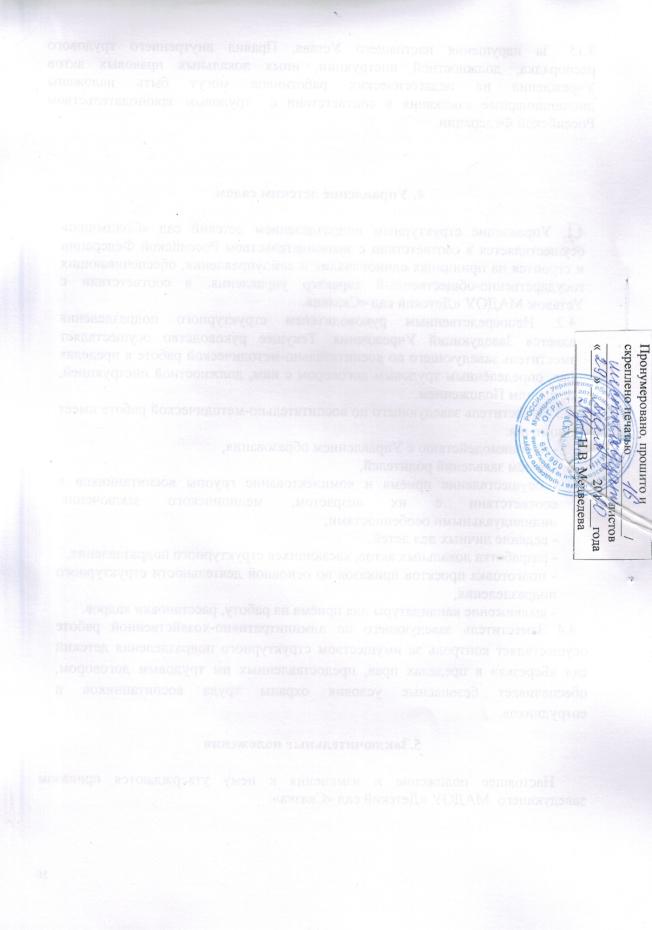 